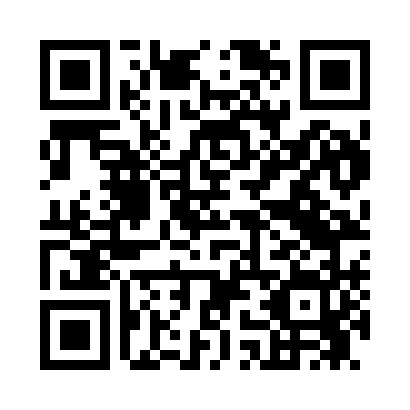 Prayer times for New Kent, Virginia, USAMon 1 Jul 2024 - Wed 31 Jul 2024High Latitude Method: Angle Based RulePrayer Calculation Method: Islamic Society of North AmericaAsar Calculation Method: ShafiPrayer times provided by https://www.salahtimes.comDateDayFajrSunriseDhuhrAsrMaghribIsha1Mon4:205:511:125:058:3310:042Tue4:215:511:125:058:3310:033Wed4:215:521:125:058:3310:034Thu4:225:521:125:058:3310:035Fri4:235:531:135:068:3210:026Sat4:245:531:135:068:3210:027Sun4:245:541:135:068:3210:018Mon4:255:551:135:068:3110:019Tue4:265:551:135:068:3110:0010Wed4:275:561:135:068:3110:0011Thu4:285:561:145:068:309:5912Fri4:295:571:145:068:309:5813Sat4:295:581:145:068:309:5814Sun4:305:581:145:068:299:5715Mon4:315:591:145:068:289:5616Tue4:326:001:145:068:289:5517Wed4:336:011:145:068:279:5418Thu4:346:011:145:068:279:5419Fri4:356:021:145:068:269:5320Sat4:366:031:145:068:259:5221Sun4:376:041:145:068:259:5122Mon4:396:041:145:068:249:5023Tue4:406:051:145:068:239:4924Wed4:416:061:145:068:239:4825Thu4:426:071:145:058:229:4726Fri4:436:081:145:058:219:4527Sat4:446:081:145:058:209:4428Sun4:456:091:145:058:199:4329Mon4:466:101:145:058:189:4230Tue4:476:111:145:048:179:4131Wed4:496:121:145:048:169:39